DADOS DO DOCENTE2. ATIVIDADES DE ENSINO2.1. Atividades Didáticas a) Aulas na graduação; b) Aulas na pós-graduação Lato Sensu gratuita; c) Aulas na pós-graduação Stricto Sensu; d) Planejamento didático-pedagógico: mesmo quantitativo de carga horária atribuída para as aulas na graduação e na pós-graduação.Observação 1: a) Aulas na graduação; b) Aulas na pós-graduação Lato Sensu gratuita; c) Aulas na pós-graduação Stricto Sensu (estas devem ser computadas na razão de 1,5 hora/aula); d) Planejamento didático-pedagógico.Observação 2: Indicar o nome da disciplina que se refere a atividade.Observação 3: Indicar o nome do curso em que a disciplina é ofertada.Observação 4: Indicar o turno do curso em que a disciplina é ofertada.Observação 5: Indicar a carga horária semanal no 1º e 2º semestre da disciplina, respectivamente. A CH semanal de cada disciplina deve corresponder a carga horária que consta no projeto pedagógico do curso, dividida por 36 semanas, caso seja de oferta anual, ou dividida por 18, caso seja de oferta semestral.Observação 6: Soma da carga horária semanal de cada semestre. Observação 7: A média semanal anual corresponde à média aritmética simples, entre o 1º e 2º semestre (total CH semanal do primeiro semestre + total CH semanal do segundo semestre / 2).2.2. Atividades de Supervisão e Orientaçãoa) Estágio Curricular Supervisionado Obrigatório para os cursos de Graduação e Estágio Docência para Pós-graduação Stricto Sensu. b) Atividades de aulas práticas em instituições da área de saúde; c) Orientação de Trabalhos Acadêmicos Obrigatórios (TCCs, dissertações e teses); d) Orientação de Monitoria. (listar atividade, nome do(a) estudante, curso, série, CH semanal)Observação 8: a) Estágio Curricular Supervisionado Obrigatório para os cursos de Graduação e Estágio Docência para Pós-graduação Stricto Sensu. b) Atividades de aulas práticas em instituições da área de saúde; c) Orientação de Trabalhos Acadêmicos Obrigatórios (TCCs, dissertações e teses); d) Orientação de Monitoria. Observação 9: O nome do(a) estudante pode ser de orientação definida ou de previsão para o ano seguinte a partir dos(as) estudantes matriculados na séria anterior à oferta de orientação. Alterações e ajustes podem ocorrer sem prejuízo deste PADObservação 10: Indicar o nome do curso em que o(a) estudante está matriculado.Observação 11: Indicar a série do curso em que o(a) estudante está matriculado.Observação 12: Indicar a carga horária em horas de orientação semanal no primeiro semestre.Observação 13: Indicar a carga horária em horas de orientação semanal no segundo semestre.Observação 14: A média semanal da carga horária de orientação e supervisão anual corresponde à média aritmética do total da carga horária semanal do primeiro semestre e do segundo semestre (total CH semanal do primeiro semestre + total CH semanal do segundo semestre /2).Observação 15: Soma da média semanal de carga horária.3. ATIVIDADES DE PESQUISA / EXTENSÃO / CULTURA E PROGRAMAS ESPECIAIS(nominar projeto(s)/programa(s), nome do(s) orientando(s), carga horária semanal)Observação 16: Indicar tipo do projeto (pesquisa, extensão e cultura ou programas especiais) e nome conforme cadastro na UNESPAR.Observação 17: Indicar função no projeto (coordenador, membro ou outra descrição) e conforme cadastro na UNESPAR.Observação 18: Indicar nome do orientando se houver.Observação 19: Indicar carga horária semanal da atividade.Observação 20: Soma carga horária semanal..4. ATIVIDADES DE GESTÃO INSTITUCIONAL (nominar cargo, número e data da portaria de nomeação, CH semanal)Observação 21: Cargo conforme descrito no ato legal.Observação 22: Local onde exerce a função (colegiado de curso, centro de área, campus, reitoria ou outro conforme ato legal).Observação 23: Ato legal de nomeação com data (portaria, decreto, etc.)Observação 24: Soma carga horária semanal.5. RESUMO DAS ATIVIDES E TOTALIZAÇÃO 25Observação 25: A soma carga horária semanal deve corresponder ao regime de trabalho do Professor na Unespar.6. OUTRAS OBSERVAÇÕESAno letivo:202320232023Nome Mariana Rocha ZachariasRegime de Trabalho:CRES – 40h.Campus:União da VitóriaCentro de Área: Ciências Humanas e Educ.Colegiado:PedagogiaÁrea de concurso:Top. Esp. de EducaçãoMaior Titulação:Mestra em EducaçãoData de obtenção do título:19/03/2013Tempo de docência nos componentes curriculares:4 anosTempo efetivo de docência no ensino superior na UNESPAR:1 ano e 6 mesesAtividade    (a, b, c ou d)1Disciplina2Curso3Turno4Carga horária semanal (1º sem.)5Carga horária semanal (2º sem.) 5aFundamentos e Metodologia do Ensino da ArtePedagogiaTarde4h/aulasdFundamentos e Metodologia do Ensino da ArtePlanejamentoTarde4h/aulasaFundamentos e Metodologia do Ensino da ArtePedagogiaNoite4h/aulasdFundamentos e Metodologia do Ensino da ArtePlanejamentoNoite4h/aulasaEducação, Corpo e MovimentoPedagogia Tarde4h/aulasdEducação, Corpo e MovimentoPlanejamento Tarde4h/aulasaEducação, Corpo e MovimentoPedagogiaNoite4h/aulasdEducação, Corpo e MovimentoPlanejamentoNoite 4h/aulasaGestão EducacionalPedagogiaNoite4h/aulasdGestão EducacionalPlanejamentoNoite4h/aulasaSeminários de Gestão EducacionalPedagogiaNoite4h/aulasdSeminários de Gestão EducacionalPlanejamentoNoite4h/aulasTOTAL DE CARGA HORÁRIA DIDÁTICA6TOTAL DE CARGA HORÁRIA DIDÁTICA6TOTAL DE CARGA HORÁRIA DIDÁTICA6TOTAL DE CARGA HORÁRIA DIDÁTICA624 h24h1 - MÉDIA SEMANAL ANUAL DA CARGA HORÁRIA DIDÁTICA71 - MÉDIA SEMANAL ANUAL DA CARGA HORÁRIA DIDÁTICA71 - MÉDIA SEMANAL ANUAL DA CARGA HORÁRIA DIDÁTICA71 - MÉDIA SEMANAL ANUAL DA CARGA HORÁRIA DIDÁTICA724h24hAtividade (a, b, c ou d)8Nome do(a) estudante9Curso10Série11C H semanal (1º sem.)12C H semanal (2º sem)13cSimone Aparecida WrubleskiPedagogia4º ano noturno1h.1h.cWaleria Najara da Silva BelinskiPedagogia4º ano noturno1h.1h.aGiuliana Bianca da Silveira MartinsPedagogia3º ano noturno1h.1h.aJosiane Ines Trzaskos DombekPedagogia3º ano noturno1h.1h.aNatali Kopiec do RosarioPedagogia3º ano noturno1h.1h.aAndrieli Carvalho Pedagogia3º ano noturno1h.1h.aSarita Padilha de LimaPedagogia3º ano noturno1h.1h.aDaniella SchaitzPedagogia3º ano noturno1h.1h.aJosiane Satorski de Matos RodriguesPedagogia3º ano noturno1h.1h.TOTAL DE CARGA HORÁRIA SEMANAL SUPERVISÃO E ORIENTAÇÃO15TOTAL DE CARGA HORÁRIA SEMANAL SUPERVISÃO E ORIENTAÇÃO15TOTAL DE CARGA HORÁRIA SEMANAL SUPERVISÃO E ORIENTAÇÃO15TOTAL DE CARGA HORÁRIA SEMANAL SUPERVISÃO E ORIENTAÇÃO1509h09h2 - MÉDIA SEMANAL ANUAL DA CARGA HORÁRIA DE ORIENTAÇÃO E SUPERVISÃO142 - MÉDIA SEMANAL ANUAL DA CARGA HORÁRIA DE ORIENTAÇÃO E SUPERVISÃO142 - MÉDIA SEMANAL ANUAL DA CARGA HORÁRIA DE ORIENTAÇÃO E SUPERVISÃO142 - MÉDIA SEMANAL ANUAL DA CARGA HORÁRIA DE ORIENTAÇÃO E SUPERVISÃO1409h09hATIVIDADES DE PESQUISA, EXTENSÃO E CULTURA E PROGRAMAS ESPECIAIS 16FUNÇÃO(Coordenador, Membro) 17NOME DO ORIENTANDO (se houver) 18Carga horária semanal 19Programa Coletivo Paulo Freire de Filosofia, Educação e CulturaEquipe Executora3h.Espaço de Saberes Anticoloniais e Interculturais (SACI)Pesquisadora1h.REDESOL: Mulheres no Território Contestado - Tecendo EconomiaFeminista e SolidáriaEquipe Executora1h.3 - TOTAL DE CARGA HORÁRIA SEMANAL PESQUISA/EXTENSÃO/CULTURA/PROGRAMAS ESPECIAIS 203 - TOTAL DE CARGA HORÁRIA SEMANAL PESQUISA/EXTENSÃO/CULTURA/PROGRAMAS ESPECIAIS 203 - TOTAL DE CARGA HORÁRIA SEMANAL PESQUISA/EXTENSÃO/CULTURA/PROGRAMAS ESPECIAIS 205h.CARGO 21CARGO 21LOCAL 22NÚMERO E DATA ATO LEGAL 23Carga horária semanal 24Reunião do Colegiado de PedagogiaReunião do Colegiado de Pedagogia1h.Membro do Núcleo Docente Estruturante do Curso de PedagogiaMembro do Núcleo Docente Estruturante do Curso de PedagogiaPortaria 001/22 CCHE de 12 de abril de 2022.1h.4 - TOTAL DE CARGA HORÁRIA SEMANAL DE GESTÃO INSTITUCIONAL4 - TOTAL DE CARGA HORÁRIA SEMANAL DE GESTÃO INSTITUCIONAL4 - TOTAL DE CARGA HORÁRIA SEMANAL DE GESTÃO INSTITUCIONAL2h. ATIVIDADECarga horária semanal1 - TOTAL DE MÉDIA SEMANAL ANUAL DE CARGA HORÁRIA DIDÁTICA724h.2 -TOTAL DE MÉDIA SEMANAL ANUAL DE CARGA HORÁRIA SUPERVISÃO E ORIENTAÇÃO9h.3 - TOTAL DE CARGA HORÁRIA SEMANAL PESQUISA/EXTENSÃO/CULTURA/PROGRAMAS ESPECIAIS5h.4 - TOTAL DE CARGA HORÁRIA SEMANAL DE GESTÃO INSTITUCIONAL 2h.TOTAL DE CARGA HORÁRIA SEMANAL40h.Membro do Grupo de Pesquisa em Práxis Educativa (GEPPRAX) – UNESPAR Integrante da Comissão Executora do Projeto de Extensão MUHPE – Museu Histórico Pedagógico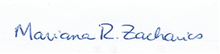 Assinatura do(a) Docente em 01/12/2022.Aprovado no Colegiado do Curso de Pedagogia, na Reunião ata n. XX, do dia 07/12/2022.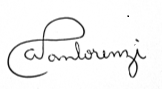 Assinatura do Coordenador de Curso __/__/__ata _Homologado no Conselho de Centro na Reunião ___ do dia ___/___/____Assinatura do Diretor de Centro  __/__/____